Role description essentials
Agency overviewThe Department of Family and Community Services (FACS) directly supports approximately 800,000 people every year and reaches a further million people through local community-based programs.Our vision is to empower all people to live fulfilling lives and achieve their potential in inclusive communities. We collaborate with government, non-government and community partners to work with children, adults, families and communities to improve lives and realise potential, with a focus on breaking, rather than managing, disadvantage.Primary purpose of the roleProvides a broad range of applicant, tenancy and property management services and advice to clients, advocates and other stakeholders.Key accountabilitiesWork directly with clients and their advocates to provide advice and assistance on housing options based on assessment of eligibility and client need and in keeping with relevant legislation, policies and procedures.Work collaboratively with internal specialists and external service providers and make referrals where additional support requirements are identified to better meet client needs.Manage tenancies and support clients to maintain successful tenancies.Support tenancy and community participation initiatives to contribute to harmonious neighbourhoods and stronger communities.Manage client information to ensure confidentiality, accuracy and integrity.Monitor property condition and facilitate maintenance and minor modifications where necessary to meet client needs.Key challengesClient service officers work extensively and directly with clients with complex support needs in their home and in the field Planning and prioritizing workloads to meet deadlines in a demanding work place.Managing conflicts and expectations of clients and their advocates in a human services environment.Client Service Officers often need to respond to and manage antisocial behaviourKey relationshipsInternal relationshipsExternal relationships
Role dimensionsDecision makingThe Client Service Officer needs to understand, interpret and apply standards, legislation, policy and guidelines in providing services to clients and in managing properties and tenancies.The role acts autonomously in relation to providing advice, referral and provision of some housing assistance however line manager approval is needed for some products and for determination of out of guideline approvals.Reporting lineReports to the Housing Manager or Team LeaderDirect reportsNilBudget/ExpenditureRefer to the FACS Delegations.Essential requirementsCurrent driver’s licenceCapabilities for the roleThe NSW Public Sector Capability Framework applies to all NSW public sector employees. The Capability Framework is available at www.psc.nsw.gov.au/capabilityframeworkCapability summaryBelow is the full list of capabilities and the level required for this role. The capabilities in bold are the focus capabilities for this role. Refer to the next section for further information about the focus capabilities.
NSW Public Sector Capability Framework
Focus capabilitiesThe focus capabilities for the role are the capabilities in which occupants must demonstrate immediate competence. The behavioural indicators provide examples of the types of behaviours that would be expected at that level and should be reviewed in conjunction with the role’s key accountabilities.
NSW Public Sector Capability FrameworkPersonal AttributesRelationshipsResultsBusiness enablersClusterFamily & Community ServicesAgencyHousing NSWDivision/Branch/Unitn/aLocationVariousClassification/Grade/BandClerk Grade 2/4Role NumberTBCANZSCO Code411711PCAT Code1119192Date of Approval07 August 2014Agency Websitewww.facs.nsw.gov.auWho you’ll work with       WhyOwn team members and other client service teamsOperational knowledge is important for this roleDelivery teams within FACSTo facilitate and ensure coordination of support to clients with complex support needsWho you’ll work with       WhyCommunity and tenancy groupsQuality relationships are important to develop and sustain healthy tenancies and communitiesOther service providers within the communityKnowledge of the community and range of services available is important in facilitating client access where neededCapability GroupCapability NameLevel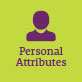 Display Resilience and CourageFoundationalAct with IntegrityFoundationalManage SelfFoundationalValue DiversityFoundational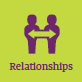 Communicate EffectivelyFoundationalCommit to Customer ServiceFoundationalWork CollaborativelyFoundationalInfluence and NegotiateFoundational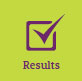 Deliver ResultsFoundationalPlan and PrioritiseFoundationalThink and Solve ProblemsFoundationalDemonstrate AccountabilityFoundational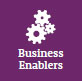 FinanceFoundationalTechnologyFoundationalProcurement and Contract ManagementFoundationalProject ManagementFoundationalCapability NameLevelBehavioural IndicatorsAct with IntegrityFoundationalBehave in an honest, ethical and professional wayTake opportunities to clarify understanding of ethical behaviour requirementsIdentify and follow legislation, rules, policies, guidelines and codes of conduct that apply to your roleSpeak out against misconduct, illegal and inappropriate behaviourReport apparent conflicts of interestManage SelfFoundationalBe willing to develop and apply new skillsShow commitment to completing work activities effectivelyLook for opportunities to learn from the feedback of othersCapability NameLevelBehavioural IndicatorsCommit to Customer ServiceFoundationalUnderstand the importance of customer serviceHelp customers understand the services that are availableTake responsibility for delivering services which meet customer requirementsKeep customers informed of progress and seek feedback to ensure their needs are metShow respect, courtesy and fairness when interacting with customersWork CollaborativelyFoundationalWork as a supportive and co-operative team member, share information and acknowledge others’ effortsRespond to others who need clarification or guidance on the jobStep in to help others when workloads are highKeep team and supervisor informed of work tasksCapability NameLevelBehavioural IndicatorsThink and Solve ProblemsFoundationalFind and check information needed to complete own work tasksIdentify and inform supervisor of issues that may impact on completion of tasksEscalate more complex issues and problems when these are identifiedShare ideas about ways to improve work tasks and solve problemsSuggest improvements to work tasks for the teamCapability NameLevelBehavioural IndicatorsTechnologyFoundationalDisplay familiarity and confidence in the use of core office software applications or other technology used in roleUnderstand the use of computers, telecommunications, audio-visual equipment or other technologies used by the organisationUnderstand information, communication and document control policies and systems, and security protocolsComply with policies on acceptable use of technology